Assigned User InformationName  _________________________________				# of grids dropped off  ____________________LDAP username _________________________				# of grid boxes dropped off ________________PI & Institute ____________________________				Gridbox description ______________________Today’s date ____________________________				Krios # ________________________________Krios session date(s) _____________________Krios grid drop off checklistI understand that all grids will be clipped and loaded following the SEMC numbering system (see image below)Yes 🡪 Grid Priority: 	1. _____________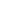 				2. _____________				3. _____________				4. _____________Are we clipping your grids?Yes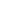 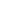 No – I verify that my clip rings were purchased from TFS and have not been reused or were damaged during clipping protocol. All users are responsible for proper labeling of their grid boxes.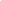 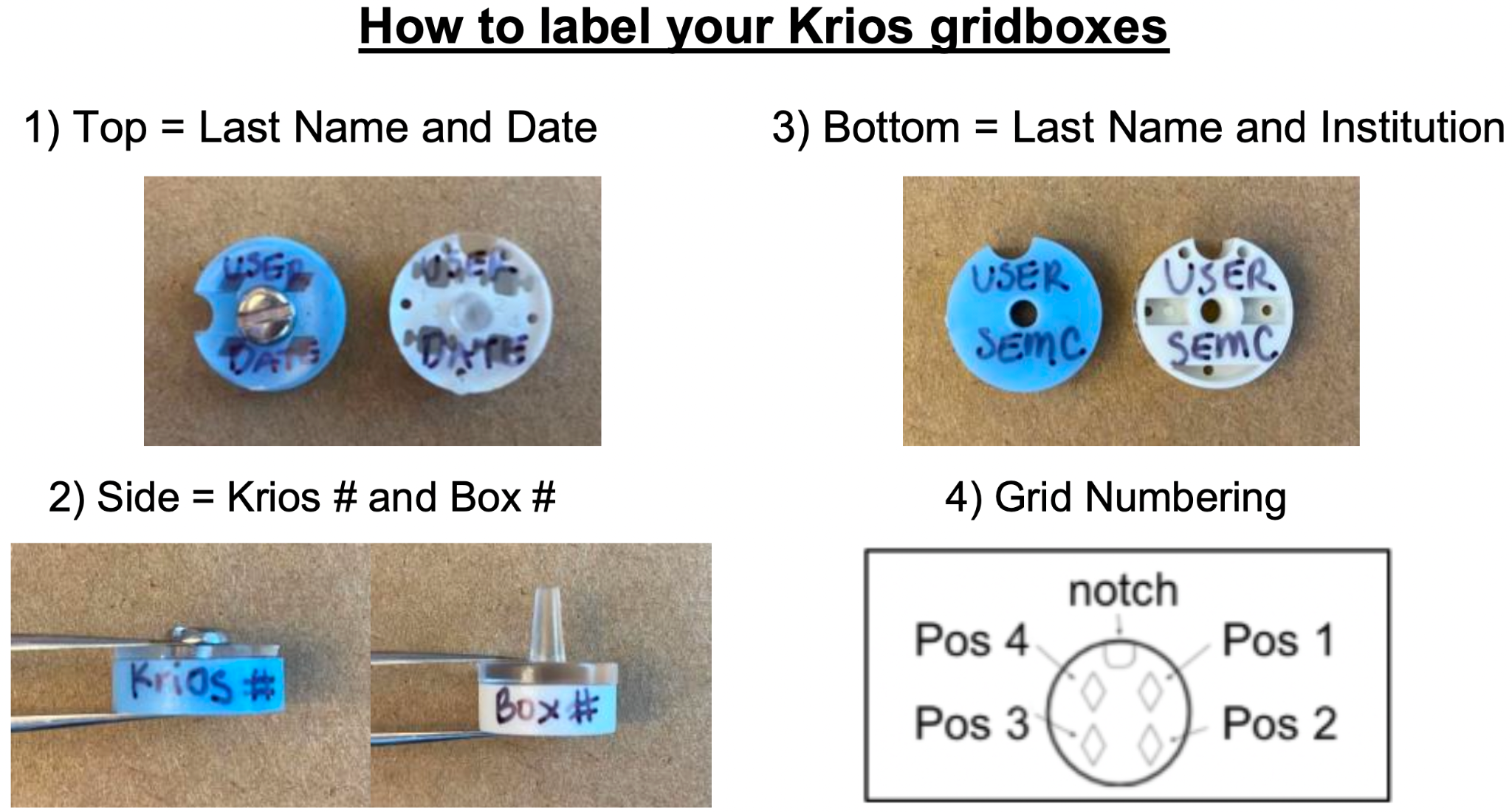 I understand that only 4 grids are guaranteed in a 2 day session.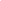 I understand that all grids saved from the session will be stored for 2 weeks only.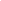 _________________________________________________________________________________________________Print name and signature (USER)						Date
_________________________________________________________________________________________________Print name and signature (STAFF)						Date------------------------------------------------------------------------------------------------------------------------------------------------------------------Staff Use Only# of grids clipped __________ # of unclipped grids __________ clipped by ___________________ date _____________Page 1 of 2Krios pre-session questionnaireWhat type of experiment are you doing? Circle one:		Single Particle Analysis (SPA)		Tomography (Please email emg@nysbc.org ahead of your session to		Other: __________________				confirm your data collection goals and parameters.)What project are you collecting under? If you have not registered the project yet, you can do so here.	(https://deon.nysbc.org/project/submit/)		Project name: _______________________________________________________________________________Dose rate and frame rate (circle one):		K3 = 30 e-/pixel/sec dose rate, 50 ms/frame		Other, please specify: ________________________________________________________________________Pixel size (circle one):		~1.1 Å/pixel (standard)		Other, please specify: ________________________________________________________________________K3 camera acquisition mode (circle one):		Counting (standard)			Super-resolution (processing will lag behind collection)What is the hole size? ____ µm. If possible, would you like multiple targets per hole? Circle one:	Yes	NoAre you sharing your session with another user or member institution? Circle one:	Yes	NoWere these grids screened prior to the session? Circle one:		Yes	NoI would like to have cryoSPARC Live running concurrently with the session (not guaranteed). Circle one:   Yes        No	*Only available on-site		Particle Diameter 🡪 Min: ________ (Å)   Max:________ (Å)Have you registered a Globus account for data transfer? Click here (http://semc.nysbc.org/documentation) for more information.		Yes						No (ask emg staff to assist in making one during your session)Page 2 of 2